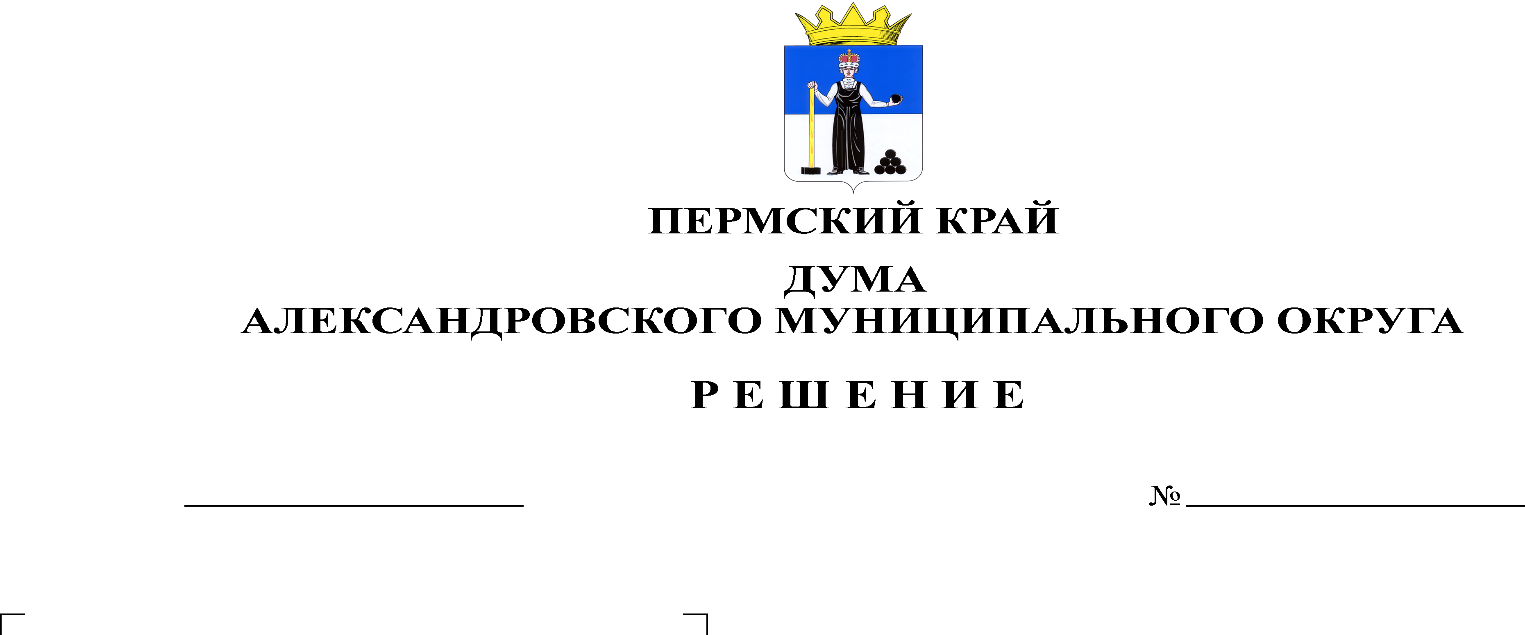 В соответствии с Федеральным законом от 06 октября 2003 г. № 131-ФЗ «Об общих принципах организации местного самоуправления в Российской Федерации», Федеральным законом от 02 апреля 2014 г. № 44-ФЗ «Об участии граждан в охране общественного порядка», Законом Пермского края от 27 мая 2019 г. № 395-ПК «Об образовании нового муниципального образования Александровский муниципальный округ Пермского края», руководствуясь Уставом Александровского муниципального округа, Дума Александровского муниципального округарешает:1. Установить, что границами территории, на которой может быть создана народная дружина, является граница территории Александровского муниципального округа.2. Опубликовать настоящее решение в сетевом издании официальный сайт Александровского муниципального округа Пермского края (www.aleksraion.ru). 3.Настоящее решение вступает в силу со дня его официального опубликования. Председатель ДумыАлександровского муниципального округа		   		    Л.Н. БелецкаяГлава муниципального округа -глава администрации Александровскогомуниципального округа							                О.Э. Лаврова